ПАМЯТКА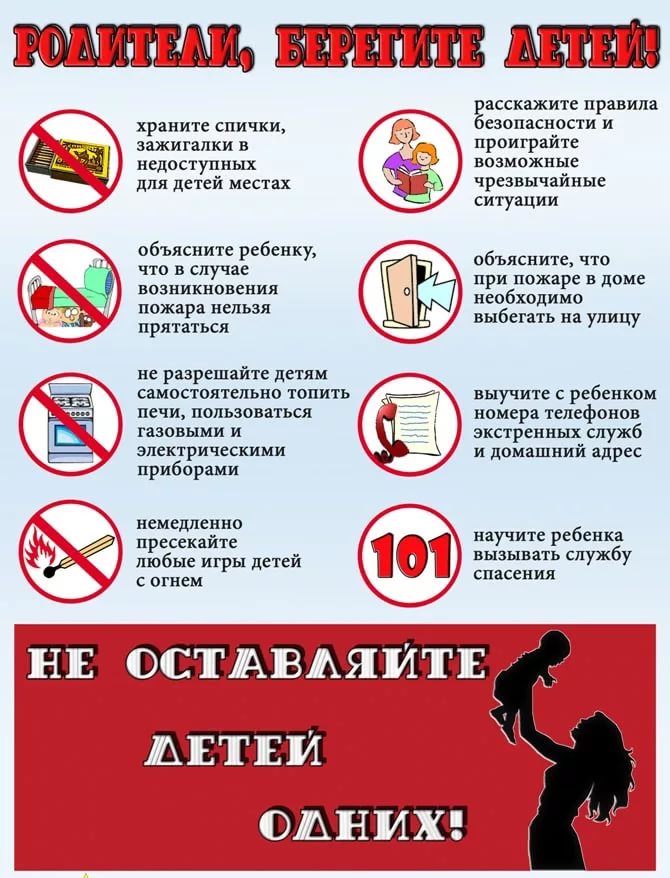 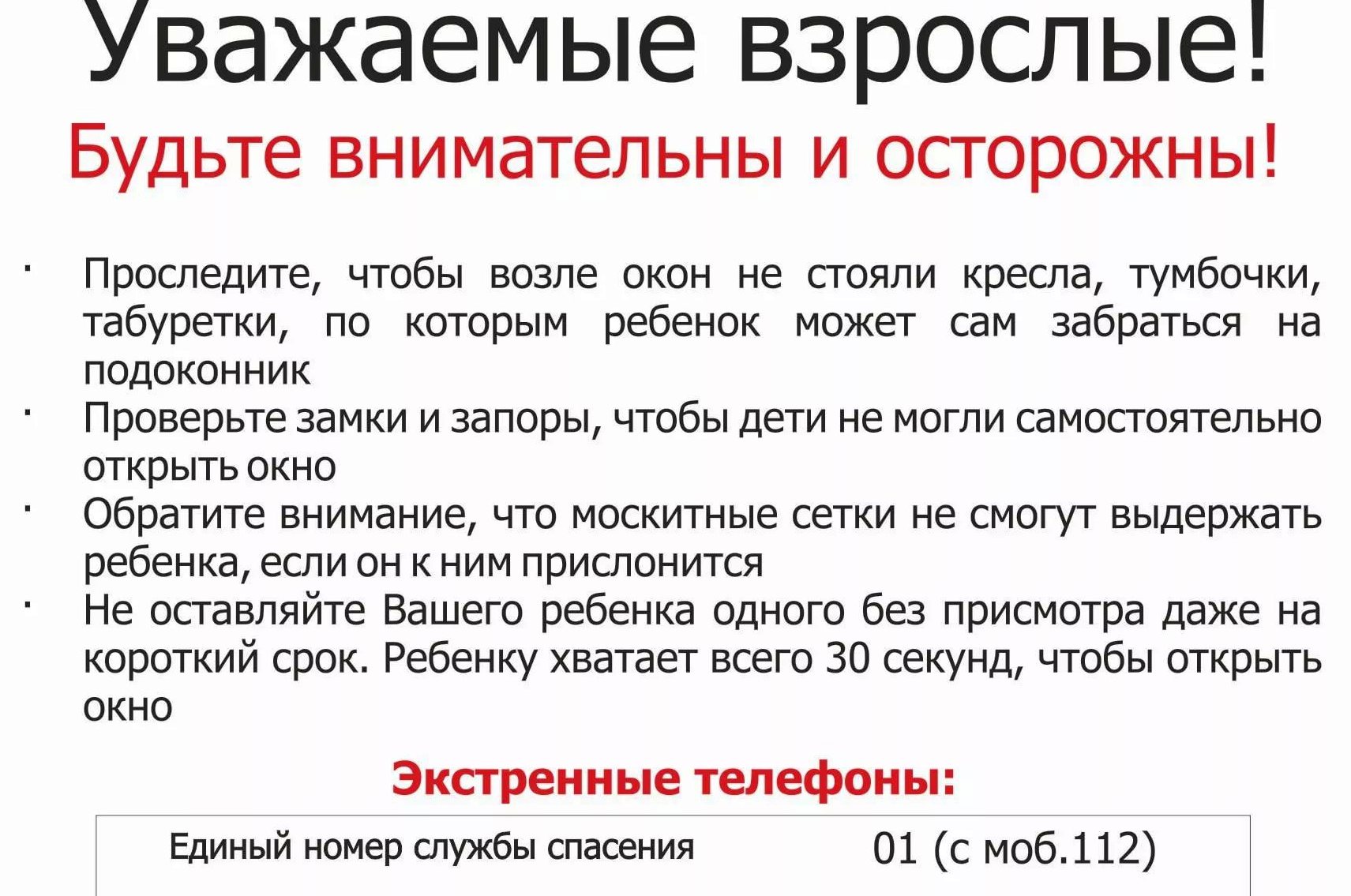 